
CLS Focus Micro Spot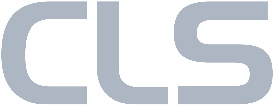 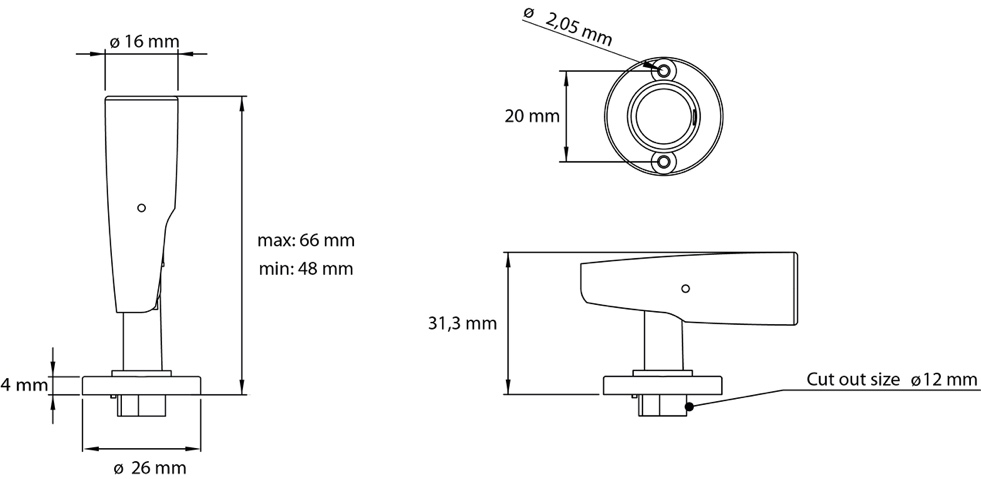 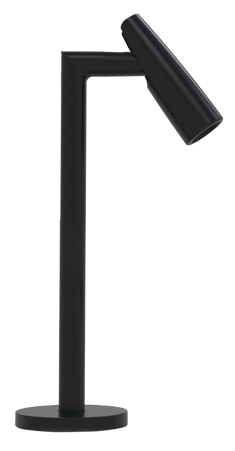 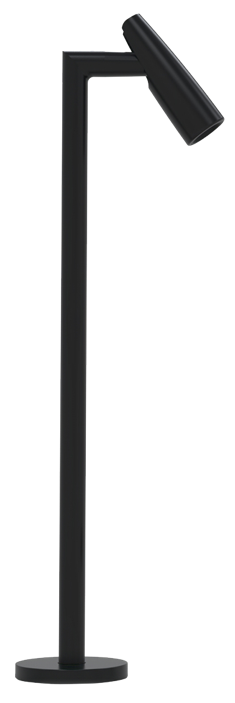 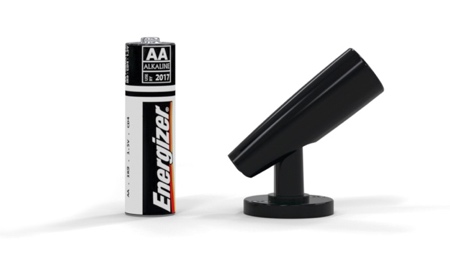 Type :1 Watt, 6°-90° zoom spotColour :BlackMaterial :Coated AluminiumWeight :20 grIP Rating :IP20IK class :xOptics :6°-90° zoom opticsLight source :Lumileds High Power LED: 1x Luxeon Z ESColour Temperature :2700K, 3000K, 3500K or 4000KCRI :≈95Drive current :Spot: 350mADriver :Power supply externalDimming :1-10V, DMX512, Bluetooth by CasambiOptional accessories :Magnetic foot mountConnection :SmartConnect SystemRemarks :Internal slot for correction/colour filters, 2 cuttable snoots includedLife time :Up to 50.000H, L90B10Warranty :5 years warrantyOrigin :Designed and Manufactured in The Netherlands